(様式１)前橋市市章使用申請書　　　　　　　　　　　　　　　　　　　　　　　　令和　　年　　月　　日前橋市長　山　本　　　龍　　様（政策推進課政策連携係）　　　　　　　　　　　　　　住　　所：　　　　　　　　　　　　　　団 体 名：　　　　　　　　　　　　　　代 表 者：　　　　　　　　　　　　　　連絡担当者：　　　　　　　　　　　　　　　（℡　：　　　　　　　　　　　　　　　　）　　　　　　　　　　　　　　　（Mail：　　　　　　　　　　　　　　　　）下記のとおり、前橋市市章を使用したいので申請します。記１　使用目的２　使用方法３　使用期間４　添付書類（任意）　・使用するもの全体の企画内容、イメージ図　・法人又は団体の概要が分かる書類（法人又は団体の場合）※申請する際は、裏面の留意点を確認してください。前橋市市章を使用する際の留意点１　規格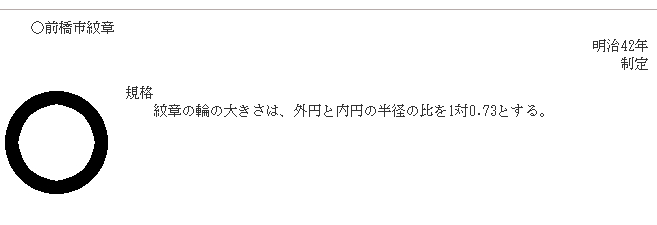 ※色の指定はありません。２　その他留意点　　下記の留意点に該当する場合、使用することができません。・市のイメージを損ねる場合・他団体が自己のシンボルマークとして使用する場合・法令や公序良俗に反する場合・その他使用することが不適当と認められる場合